Gosport, Fareham & District Mixed Triples League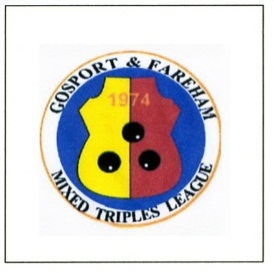 (Established 1974)League Rules(Revised November 2017)All games shall be played in accordance with the rules of Bowls England, except where the rules of the Gosport, Fareham & District Mixed Triples League apply.1.  Teams will be arranged in an appropriate number of leagues as decided by the Executive Committee.2.  At the end of the season a promotion and relegation system will operate, with the top two teams of divisions, other than Division One, being promoted by one division, and the bottom two teams of divisions, other than the lowest division, being relegated by one division.3.  A team will play all other teams in their league in home and away matches.4.  A team will consist of twelve players of mixed gender. Penalty if broken is 2 points deducted.5.  Matches will consist of 18 ends, and the rink allocation of both teams will be drawn for.   6. All players must be registered by email or letter, only players registered with the League Secretary to a team shall be eligible to play for that team, (with the exception: - see rule 17).  Any team that plays an unregistered player shall be liable to a 6 points deduction on that match.7.  Starting times for all matches shall be 18.00 hours, or as agreed by Team Captains. The Season will commence THE LAST WEEK OF APRIL  AND MUST BE COMPLETED BY 14TH AUGUST, NO EXTENTION OF TIME AFTER THIS DATE WILL BE GRANTED. 8.  Woods must carry club stickers on both sides for all matches. Penalty for incorrect or no stickers     2 points deducted for each offending player.9.  Points    8 points for an overall win (total shots)    4 points for a draw (total shots)    2 points for each winning rinks    1 point for each drawn rink Match results must be agreed by both captains at the end of the game.  The home captain is responsible for completing the 'score notification card' which must be signed by both captains, and forwarded to the League Secretary within 48 hours.10.  Individual score cards must be forwarded to the League Secretary by the team captain, to arrive within 7 days of the game having been played.11.  The League shall run all league competitions.  Any profits or losses shall be borne by the League.12.  Fixtures  During the close season, the League Secretary will forward to each club, details of the weeks during which their teams' fixtures are to be played.  The day in that week on which the fixture will take place will be decided by negotiation between the representatives of the two teams at the Annual Fixture Meeting.13.  All games must be played on the scheduled date, or re-arranged date; no team captain will be permitted to give the game away.  Postponement of matches shall only occur through inclement weather, or if the green is not available due to a County, Portsmouth & District or Southampton & District, Triples or Rinks match is scheduled to be played on the same evening as an arranged G & F League match. A match cannot be cancelled due to lack of players.  If a match is not played on the scheduled date, it must be rearranged within the next fourteen days following that date.  In the event of a team cancelling a scheduled match (other than the above exceptions) the penalty shall be  6 points deducted from the offending team and 10 points awarded to their Opponents.14.  In the event of a game having to be abandoned through inclement weather that renders the green unfit for further play before the completion of 5 ends, the game shall then be restarted as a new match.  If more than 5 ends have been played, all outstanding ends shall be played at a later date.  Scorecards will be retained by the respective team captains, and used to record the completion of the match.  As far as is possible, the same players must occupy the same rinks against the same opponents as in the original game, and the rink should be laid out in the same direction and colour as originally.  In the event of a substitute being required, the substitute should occupy the same position as the player that he/she is replacing, except if that person was a skip.  In this case a member of the original rink must skip, and the substitute must play in that person's position.15.  Any team finding themselves a player or players short at the start of a match must start the match on time.  Only if the players arrive by 18.15 hours, will they be permitted to join in the game.16.  A rink with one player short will be penalised by losing 25% of their final score.  They will also play only eight woods to their opponents' nine.  The order of play must remain as normal, hence if the team with its full complement of players is leading, their skip will have the last wood, and if the team that is short is leading, the opposing skip will have the last two woods.Playing order                                                 First wood		                         	 First wood   		  Non defaulting team (O)                    	     Defaulting team (X)			   O  X			                                         X  O			   O  X		                                                     X  O			   O  X 			                                         X  O			   O  X			                                         X  O			   O  X			                                         X  O			   O  X			                                         X  O			   O  X			                                         X  O			   O  X			                                         X  O			   O  -			                                         -    O 17. Registration    All players must be registered in their appropriate teams on or before 15th April.  Where a club has more than one League team, players may 'play up' twice for a team playing in a higher league before being tied to the higher team.  Players are not permitted to 'play down' in a lower League. A Player 'playing up' cannot play Skip.  The League Secretary and the opposing captain are to be informed even though it is not a transfer.  A team may only 'borrow' up to 3 players for one match, if they are still short they must play with the players they have and be penalised (see Rule 16). Teams cannot borrow from another of their teams in the same division. Any player transferring from one team to another within a club will be tied to that team for the rest of the league season. Penalty for players playing down, 2 points deducted for each offending player.18.  Transfers will only be accepted if written notification is given to the League Secretary up to 24 hours before the game for which the transfer is effective.19.  A player registered as a member of a league team shall not be permitted to transfer to a team in a lower division after 1st July.20.  Dress will be white above the waist (including headwear), grey tailored trousers/crop trousers/shorts or regulation skirts below the waist, as approved by Bowls England, with regulation footwear, for all League and other events unless specified. Club coloured shirts may be worn provided every member of the team has the same uniform with no exceptions. The whole team including reserves must have the same colours. Whites will be worn for all events on Finals Day, and for all Presidents matches.  Penalty for being incorrectly dressed, 2 points deducted for each offending player. **********